Shakespearean Comedy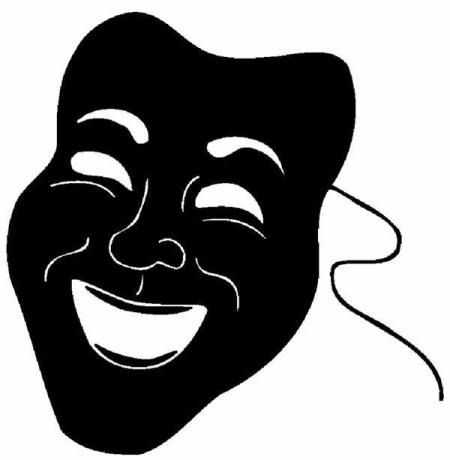 William Shakespeare's plays may be grouped into three categories: comedies, histories, and tragedies. It is important to note that the term "comedy" didn't mean the same to Elizabethans as it does today. It is true that there is quite a bit of humour in Shakespeare's comedies, but the term often simply referred to a light-hearted play with a happy ending. This indicates that Shakespearean comedies are different from his more dramatic tragedies and history plays when it comes to tone and plot.
Conventional plot elements in Shakespearean comedies:Funny? Not necessarily but comic relief. Lower social order, mistaken identity, sexual punsSetting:The play starts in a civilized, ordered world and is moved to a pastoral (green) world where all traditional rules are brokenPlot: Classic narrative Arc – exposition, conflict, confusion, climax, resolutionMultiple subplots (play within a play)Happy EndingAll plays end in Marriage, a play, a resolutions, disorder to orderCharacters:Not as well developed as tragedies. Mostly young and love challenged.